Publicado en Zaragoza el 02/07/2019 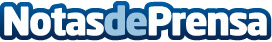 Consejos para escoger el mejor carrito de bebé, por carritos.netLos padres primerizos encuentran difícil la tarea de escoger el carrito perfecto para su bebé. Comodidad, precio, color... Son muchos los factores que determinan la elección de un carrito de bebé adecuadoDatos de contacto:Lara+34000000Nota de prensa publicada en: https://www.notasdeprensa.es/consejos-para-escoger-el-mejor-carrito-de-bebe_1 Categorias: Infantil Ocio para niños http://www.notasdeprensa.es